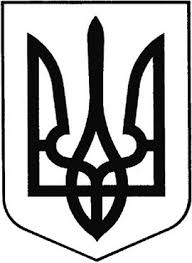 ГРEБІНКІВСЬКА СEЛИЩНА РАДАБілоцeрківського району Київської областіВИКОНАВЧИЙ КОМІТЕТР О З П О Р Я Д Ж E Н Н Явід 26 грудня  2022 року               смт Гребінки                    № 187-ОДПро відзначення Подякою Гребінківської селищної  ради за високі досягнення  у спортіКеруючись ст. 42  Закону України «Про місцеве самоврядування в Україні», враховуючи Рішення виконавчого комітету Гребінківської селищної ради VIII скликання від 06.10.2022 р. №453-18-VIII «Про затвердження Положення про Почесну грамоту, Грамоту та Подяку Гребінківської селищної ради» та лист-клопотання від директора Дитячо-юнацької спортивної школи «Авангард» НЕХТИ Володимира Васильовича від 23.12.2022 р. №25ЗОБОВ’ЯЗУЮ:1. Відзначити Подякою Гребінківської селищної ради за показані високі результати на змаганнях різного рівня в номінації «Спортивна надія Гребінківщини U-12» ГОЛЬ Аліну – вихованку відділення настільного тенісу КЗ ПО ДЮСШ «Авангард», кращу молоду тенісистку Гребінківської селищної територіальної громади2. Відділу загально-організаційної роботи та управління персоналом  апарату виконавчого комітету Гребінківської селищної ради підготувати Подяку спортсменці, зазначеній в п.1  даного розпорядження.3.Контроль за виконанням даного розпорядження залишаю за собою.   Селищний голова                                                         Роман ЗАСУХА